طلب مشاركة في برنامجتدريب وبناء قدرات الشبابالهيئة القبطية الإنجيلية للخدمات الاجتماعية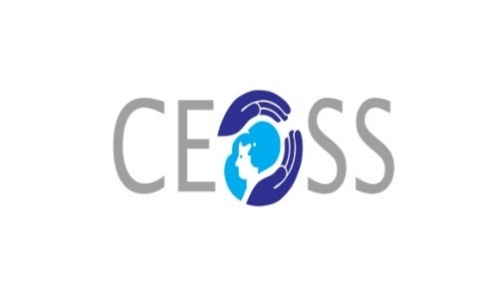 فكرة عن البرنامج:هدف البرنامج التدريبي :   بناء قدرات قادة المجتمع المحلي من الشباب ليصبحوا أكثر قدرة على تعزيز التسامح والتعايش المشترك ونشر قيم المواطنة وقبول الأخر ويكونوا أكثر تأثيرا في التعامل مع الأزمات المجتمعية التي تواجها مجتمعاتهم المحلية.شروط الاختيار للبرنامج :من مناطق القاهرة (أمبابة-المقطم)، الصعيد (المنيا-أسيوط-أسوان)، الإسكندرية.ينتمي للفئة العمرية من 25 :40 سنة.لدية مهارات القيادة والتواصل مع للأخرين.يفضل أجادة استخدام الحاسب الآلي.من الفئات الاتية (قادة دينين –الإعلاميين –الأكاديميين-الناشطين في المجتمع المدني-......)لدية قناعة بأهمية الحوار ودورة في تعزيز التفاهم المتبادل وبناء السلام داخل المجتمعات.المشاركة في تنفيذ مبادرات مجتمعية مع مشاركين من نفس المجموعة.يلتزم بحضور كافة أنشطة البرنامج داخل وخارج المحافظة والتي تشمل: -عدد 1 ورشة عمل لمدة يوم واحد.عدد 1 ورش عمل مطولة لمدة 3 أيام.عدد 3 تدريبات بواقع 3 أيام للتدريب الواحد.عدد 1 مؤتمر لكل المشاركين في البرنامج لمدة 3 أيام.لقاءات تبادل خبرات.للمشاركة:الرجاء ملئ البيانات الأتية، مع إرفاق صورة شخصية، ونسخة عن السيرة الذاتيّة وإرسالها بالبريد الإلكتروني على العنوان التالي: mina.malak@ceoss.org.eg    لمجموعات القاهرة والصعيد beshoy.zayed@ceoss.org.eg    لمجموعة الاسكندرية.في حال تم اختياركم سوف يتم أفادتكم بالبريد الإلكتروني.معلومات شخصيّةنبذة علميّة ومهنيّة التاريخ:	الاسم:  التوقيع: 2 – تاريخ الميلاد: 1 – الاسم ثلاثي: 4-العنوان: 3-المحافظة: 6 – البريد الإلكتروني: 5 – النوع: 8 – حساب الفيس بوك: 7 – الموبايل: 1 – التحصيل العلمي الجامعيالشهادة (ات):  تاريخ الحصول على الشهادة (ات): المجال (ات):  الجامعة (ات):   2 – الخبرة المهنيّةالوظيفة الحاليّة: الوظيفة السابقة:    3 -نشاطك الإضافي؟ (عضو بمنظمة مجتمع مدني " جمعية، نادي شباب، ......."، عضو بأحد اللجان .........)4 – هل لك مشاركات سابقة في أنشطة لها علاقة بالحوار بين الثقافات؟ (في حالة الاجابة بنعم برجاء التوضيح)5-في نص لا يزيد عن 200 كلمة، اشرح أفضل إنجازاتك العملية كقائد مجتمعي.6-في نص لا يزيد 200 كلمة أشرح سبب رغبتك بالمشاركة في هذا البرنامج مشيرا الى القيمة التي يمكن أن تضيفها على هذا البرنامج.